Javni pozivJAVNI NARUČILACOdeljak I: Javni naručilacNaziv i adrese (molimo navedite sve javne naručioce odgovorne za postupak)Centralizovana ili zajednička javna nabavkaKomunikacijaVrsta javnog naručioca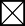 Osnovna delatnostOdeljak II: PredmetPredmet nabavkeOpisOdeljak III: Pravni, ekonomski, finansijski i tehnički podaciKriterijumi za izbor privrednog subjektaUslovi povezani sa ugovoromOdeljak IV: PostupakOpisAdministrativni podaciOdeljak VI: Dopunski podaciVI.1)	Podaci o ponavljanjuDodatni podaci:Zaštita pravaDatum slanja ovog oglasa: 23.11.2021Odgovornost je naručioca da obezbedi usklađenost sa drugim važećim propisima.Naziv:	OSNOVNA ŠKOLA "VUK KARADŽIĆ" ŽITKOVACNaziv:	OSNOVNA ŠKOLA "VUK KARADŽIĆ" ŽITKOVACNaziv:	OSNOVNA ŠKOLA "VUK KARADŽIĆ" ŽITKOVACPoreski identifikacioni broj (PIB): 100305110Adresa: Ratka Jovića 10Adresa: Ratka Jovića 10Adresa: Ratka Jovića 10Adresa: Ratka Jovića 10Mesto: ŽitkovacNSTJ oznaka: RS225Poštanski broj: 18212Država: SrbijaOsoba za kontakt:    Mirjana MarkovićOsoba za kontakt:    Mirjana MarkovićOsoba za kontakt:    Mirjana MarkovićTelefon: +381 18887055Elektronska pošta: oszitkovac@gmail.comElektronska pošta: oszitkovac@gmail.comElektronska pošta: oszitkovac@gmail.comFaks:Internet stranica(-e):Glavna stranica:	www.zitkovac.edu.rsStranica profila naručioca:Internet stranica(-e):Glavna stranica:	www.zitkovac.edu.rsStranica profila naručioca:Internet stranica(-e):Glavna stranica:	www.zitkovac.edu.rsStranica profila naručioca:Internet stranica(-e):Glavna stranica:	www.zitkovac.edu.rsStranica profila naručioca:Nabavku zajednički sprovodi više naručilacaU slučaju nabavke naručioca u koju su uključeni naručioci iz država članica Evropske unije – navesti primenjiv nacionalni propis o javnim nabavkama:Nabavku sprovodi telo za centralizovane javne nabavke         Dokumentacija o nabavci je dostupna uz besplatan, neograničen i nesmetan direktan pristup na:https://jnportal.ujn.gov.rs/Pristup dokumentaciji o nabavci je ograničenDodatne informacije dostupne su           na gore pomenutoj adresi na drugoj adresi: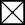 Ponude ili prijave moraju se podneti         elektronski na: https://jnportal.ujn.gov.rs/ na gore pomenutu adresuna sledeću adresu:Elektronska komunikacija zahteva korišćenje alata i uređaja koji nisu široko dostupni. Besplatan, neograničen i nesmetan direktan pristup tim alatima i uređajima omogućen je na:Ministarstvo ili drugi državni organi, uključujući	Pokrajinska ili lokalna agencija/kancelarija njihove područne ili lokalne jediniceJavna agencija/kancelarija	Pravna lica osnovana u cilju zadovoljavanja potreba u opštem interesuOrgani autonomne pokrajine ili organi jedinice	Druga vrsta: lokalne samoupraveOpšte javne usluge	Stambene i komunalne delatnostiOdbrana	Socijalna zaštitaJavni red i mir	Rekreacija, kultura i religijaZaštita životne sredine	          ProsvetaPrivreda i finansije	Druga delatnost:ZdravstvoII.1.1)Naziv: Radovi na instalaciji centralnog grejanjaReferentni broj: 2II.1.2)Glavna CPV oznaka:   45331100-radovi na instalaciji centralnog grejanjeDodatna CPV oznaka: Dodatna CPV oznaka: II.1.3)Vrsta predmeta nabavke	 Radovi	 Dobra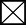  Usluge UslugeII.1.4)Kratak opis:Radovi na instalaciji cengtralnog grejanja u školi u LužanuII.1.5)	Procenjena ukupna vrednostVrednost bez PDV-a: 1.308.333,33	Valuta: RSD(u slučaju okvirnih sporazuma ili sistema dinamične nabavke – procenjena ukupna maksimalna vrednost za ukupan period trajanja okvirnog sporazuma ili sistema dinamične nabavke)II.1.5)	Procenjena ukupna vrednostVrednost bez PDV-a: 1.308.333,33	Valuta: RSD(u slučaju okvirnih sporazuma ili sistema dinamične nabavke – procenjena ukupna maksimalna vrednost za ukupan period trajanja okvirnog sporazuma ili sistema dinamične nabavke)II.1.5)	Procenjena ukupna vrednostVrednost bez PDV-a: 1.308.333,33	Valuta: RSD(u slučaju okvirnih sporazuma ili sistema dinamične nabavke – procenjena ukupna maksimalna vrednost za ukupan period trajanja okvirnog sporazuma ili sistema dinamične nabavke)II.1.5)	Procenjena ukupna vrednostVrednost bez PDV-a: 1.308.333,33	Valuta: RSD(u slučaju okvirnih sporazuma ili sistema dinamične nabavke – procenjena ukupna maksimalna vrednost za ukupan period trajanja okvirnog sporazuma ili sistema dinamične nabavke)II.1.6)Podaci o partijamaOvaj predmet nabavke je oblikovan u više partija	 da Mogućnost podnošenja ponude za	 sve partije	 više partija: Maksimalan broj partija koje mogu biti dodeljene jednom ponuđaču: ne samo za jednu partiju ne samo za jednu partijuII.2.1)	Naziv: Radovi na sanaciji školske zgradePartija broj: II.2.2)	Dodatne oznake CPV-aGlavna CPV oznaka:	Dodatna CPV oznaka:45331100-radovi na instalaciji centralnog grejanje II.2.2)	Dodatne oznake CPV-aGlavna CPV oznaka:	Dodatna CPV oznaka:45331100-radovi na instalaciji centralnog grejanje II.2.3)	Mesto izvršenjaNSTJ oznaka: RS225Glavno mesto izvršenja radova ili isporuke dobara ili pružanja usluga:LužaneII.2.3)	Mesto izvršenjaNSTJ oznaka: RS225Glavno mesto izvršenja radova ili isporuke dobara ili pružanja usluga:LužaneII.2.4)	Opis nabavke: (priroda i obim radova, dobra ili usluga ili naznaka o potrebama i zahtevima)radovi na instalaciji centralnog grejanja u školi u LužanuII.2.4)	Opis nabavke: (priroda i obim radova, dobra ili usluga ili naznaka o potrebama i zahtevima)radovi na instalaciji centralnog grejanja u školi u LužanuII.2.5)	Kriterijumi za dodelu ugovora         Ispod navedeni kriterijumiKriterijum kvaliteta    –   Naziv:	Ponder:Kriterijum troška	–   Naziv:	Ponder:         Cena – Ponder:Cena nije jedini kriterijum za dodelu ugovora, a svi kriterijumi su navedeni u dokumentaciji o nabavciII.2.5)	Kriterijumi za dodelu ugovora         Ispod navedeni kriterijumiKriterijum kvaliteta    –   Naziv:	Ponder:Kriterijum troška	–   Naziv:	Ponder:         Cena – Ponder:Cena nije jedini kriterijum za dodelu ugovora, a svi kriterijumi su navedeni u dokumentaciji o nabavciII.2.6)	Procenjena vrednostVrednost bez PDV-a: 1.308.333,33	Valuta: RSD(u slučaju okvirnih sporazuma ili sistema dinamične nabavke – procenjena ukupna maksimalna vrednost za ukupan period trajanja za ovu partiju)II.2.6)	Procenjena vrednostVrednost bez PDV-a: 1.308.333,33	Valuta: RSD(u slučaju okvirnih sporazuma ili sistema dinamične nabavke – procenjena ukupna maksimalna vrednost za ukupan period trajanja za ovu partiju)II.2.7)	Trajanje ugovora, okvirnog sporazuma ili sistema dinamične nabavkeTrajanje u mesecima: 3	ili	Trajanje u danima:ili	Početak:/	Završetak:Ovaj ugovor podložan je produženju	 da	 ne Opis produženja:II.2.7)	Trajanje ugovora, okvirnog sporazuma ili sistema dinamične nabavkeTrajanje u mesecima: 3	ili	Trajanje u danima:ili	Početak:/	Završetak:Ovaj ugovor podložan je produženju	 da	 ne Opis produženja:II.2.9)	Podaci o smanjenju broja kandidata koji će biti pozvani (osim u otvorenim postupcima)Predviđeni broj kandidata:Ili Predviđeni minimalan broj:	/	Maksimalan broj: Objektivni i nediskriminatorski kriterijumi ili pravila za smanjivanje broja kandidata:II.2.10) Podaci o varijantamaVarijante su dozvoljene	 da	 ne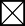 II.2.11) Podaci o opcijamaOpcije	 da	 ne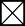 Opis opcija:II.2.12) Podaci o elektronskim katalozimaPonude moraju da budu podnete u formi elektronskog kataloga ili da sadrže elektronski katalogII.2.13) Podaci o fondovima Evropske unijeNabavka je povezana sa projektom i/ili programom finansiranim iz fondova Evropske unije	 da	 neIdentifikacija projekta: II.2.14) Dodatni podaci:III.1.1)  Profesionalna delatnostSposobnost za obavljanje profesionalne delatnosti, uključujući zahteve koji se odnose na upis u registar privrednih subjekata, sudski registar, profesionalni registar ili drugi odgovarajući registar kako su navedeni u dokumentaciji o nabavciSpisak i kratak opis uslova:III.1.2)  Ekonomski i finansijski kapacitet         Kriterijum(i) za izbor privrednog subjekta kako su navedeni u dokumentaciji o nabavciSpisak i kratak opis kriterijuma za izbor:Minimalan nivo(-i) eventualno zahtevanih kapaciteta:III.1.3)  Tehnički i stručni kapacitet         Kriterijum(i) za izbor privrednog subjekta kako su navedeni u dokumentaciji o nabavciSpisak i kratak opis kriterijuma za izbor:Minimalan nivo(-i) eventualno zahtevanih kapaciteta:III.1.5)  Podaci o rezervisanim ugovorimaPravo učešća rezervisano je za privredne subjekte iz člana 37. Zakona o javnim nabavkama Ugovor o javnoj nabavci izvršava se u okviru programa zaštitnog zapošljavanjaIII.2.1)  Podaci o određenoj profesiji (samo za ugovore o javnoj nabavci usluga)Pružanje usluga rezervisano je za određenu profesijuUpućivanje na relevantni zakon ili drugi propis:III.2.2)  Uslovi za izvršenje ugovora:III.2.3)  Podaci o licima odgovornim za izvršenje ugovoraObaveza navođenja imena i stručnih kvalifikacija lica odgovornih za izvršenje ugovoraIV.1.1)   Vrsta postupka         Otvoreni postupak Restriktivni postupakKonkurentni postupak sa pregovaranjem Konkurentni dijalogPartnerstvo za inovacijeKorišćenje kraćeg roka iz razloga opravdane hitnosti (samo u slučaju otvorenog postupka, restriktivnog postupka, ili konkurentnog postupka sa pregovaranjem)Obrazloženje:IV.1.3)   Podaci o okvirnom sporazumu ili sistemu dinamične nabavkeNabavka uključuje uspostavljanje okvirnog sporazuma Okvirni sporazum sa jednim privrednim subjektom Okvirni sporazum sa više privrednih subjekataPredviđeni maksimalan broj učesnika u okvirnom sporazumu:  Nabavka uključuje uspostavljanje sistema dinamične nabavkeSistemom dinamične nabavke mogu da se koriste dodatni naručiociU slučaju okvirnih sporazuma – navedite razloge za trajanje duže od četiri godine:IV.1.4)   Podaci o smanjenju broja ponuda ili rešenja tokom pregovora ili dijalogaKorišćenje uzastopnih faza kako bi se postepeno smanjio broj ponuda o kojima će se pregovarati ili rešenja o kojima će se raspravljatiIV.1.5)   Podaci o pregovorima (samo u slučaju konkurentnih postupaka sa pregovaranjem)Javni naručilac zadržava pravo da dodeli ugovor na osnovu početnih ponuda bez pregovaranjaIV.1.6)   Podaci o elektronskoj licitacijiBiće sprovedena elektronska licitacijaDodatni podaci o elektronskoj licitaciji:IV.2.1)   Prethodno objavljeni oglasi u vezi sa ovim postupkomBroj oglasa na Portalu javnih nabavki:(jedno od sledećeg: Prethodno informativno obaveštenje, Obaveštenje na profilu naručioca)IV.2.2)   Rok za podnošenje ponuda ili prijavaDatum: 02.12.2021 Lokalno vreme:   09:00IV.2.3)   Okvirni datum slanja poziva za podnošenje ponuda ili za učešće u dijalogu ili pregovaranje odabranim kandidatimaDatum: IV.2.4)    Jezici na kojima ponude ili prijave mogu biti podnete:	SrpskiIV.2.6)   Minimalan rok važenja ponudePonuda mora biti važeća 30 dana od dana otvaranja ponudaIV.2.7)   Otvaranje ponudaDatum: 02.12.2021 Lokalno vreme:   09:00Mesto: U prostorijama OŠ "Vuk Karadžić" u Žitkovcu, Ratka Joviča10Podaci o ovlašćenim licima i postupku otvaranja:Ova nabavka će se ponavljati	 da	 ne Procenjeno vreme objavljivanja budućih javnih poziva:Ponuđač kopijom okončane situacije dokazuje da je u prethodne dve godine izveo najmanje pet instalacija grejanja u obrazovnim ustanovamaVI.4.1)   Telo nadležno za zaštitu pravaVI.4.1)   Telo nadležno za zaštitu pravaVI.4.1)   Telo nadležno za zaštitu pravaNaziv:	Republička komisija za zaštitu prava u postupcima javnih nabavkiNaziv:	Republička komisija za zaštitu prava u postupcima javnih nabavkiNaziv:	Republička komisija za zaštitu prava u postupcima javnih nabavkiAdresa: Nemanjina 22-26Adresa: Nemanjina 22-26Adresa: Nemanjina 22-26Mesto: BeogradPoštanski broj: 11 000Država: SrbijaElektronska pošta: republicka.komisija@kjn.gov.rsElektronska pošta: republicka.komisija@kjn.gov.rsTelefon: +381 112060905Internet stranica: http://kjn.rsInternet stranica: http://kjn.rsFaks:	+381 112060918VI.4.3)   Postupak zaštite pravaPrecizne informacije o roku(ovima) za zaštitu prava:Zahtev za zaštitu prava može da se podnese u toku celog postupka javne nabavke, osim ako ZJN nije drugačije određeno, a najkasnije u roku od deset dana od dana objavljivanja na Portalu javnih nabavki odluke naručioca kojom se okončava postupak javne nabavke u skladu sa ZJN. Zahtev za zaštitu prava kojim se osporavaju radnje naručioca u vezi sa određivanjem vrste postupka, sadržinom javnog poziva i konkursnom dokumentacijom smatraće se blagovremenim ako je primljen od strane naručioca najkasnije tri dana pre isteka roka za podnošenje ponuda, odnosno prijava, bez obzira na način dostavljanja. Zahtev za zaštitu prava kojim se osporavaju radnje naručioca preduzete nakon isteka roka za podnošenje ponuda podnosi se u roku od deset dana od dana objavljivanja odluke naručioca na Portalu javnih nabavki, odnosno od dana prijema odluke u slučajevima kada objavljivanje na Portalu javnih nabavki nije predviđeno ZJN. Nakon isteka roka za podnošenje zahteva za zaštitu prava, podnosilac zahteva ne može da dopunjava zahtev iznošenjem razloga u vezi sa radnjama koje su predmet osporavanja u podnetom zahtevu ili osporavanjem drugih radnji naručioca sa kojima je bio ili mogao da bude upoznat pre isteka roka za podnošenje zahteva za zaštitu prava, a koje nije istakao u podnetom zahtevu.Zahtevom za zaštitu prava ne mogu da se osporavaju radnje naručioca preduzete u postupku javne nabavke ako su podnosiocu zahteva bili ili mogli da budu poznati razlozi za njegovo podnošenje pre isteka roka za podnošenje zahteva, a podnosilac zahteva ga nije podneo pre isteka tog roka. Ako je u istom postupku javne nabavke ponovo podnet zahtev za zaštitu prava od strane istog podnosioca zahteva, u tom zahtevu ne mogu da se osporavaju radnje naručioca za koje je podnosilac zahteva znao ili mogao da zna prilikom podnošenja prethodnog zahteva. Predmet osporavanja u postupku zaštite prava ne mogu da budu eventualni nedostaci ili nepravilnosti dokumentacije o nabavci na koje nije ukazano u skladu sa članom 97. ZJN. Naručilac objavljuje obaveštenje o podnetom zahtevu za zaštitu prava na Portalu javnih nabavki najkasnije narednog dana od dana prijema zahteva za zaštitu prava. Podnošenje zahteva za zaštitu prava zadržava nastavak postupka javne nabavke od strane naručioca do okončanja postupka zaštite prava. Zahtev za zaštitu prava mora da sadrži podatke iz člana217. ZJN.Ukoliko podnosilac zahteva radnje u postupku preduzima preko punomoćnika, uz zahtev za zaštitu prava dostavlja ovlašćenje za zastupanje u postupku zaštite prava. Podnosilac zahteva koji ima boravište ili prebivalište, odnosno sedište u inostranstvu dužan je da u zahtevu za zaštitu prava imenuje punomoćnika za primanje pismena u Republici Srbiji, uz navođenje svih podataka potrebnih za komunikaciju sa označenim licem.Prilikom podnošenja zahteva za zaštitu prava naručiocu podnosilac zahteva je dužan da dostavi dokaz o uplati takse.Dokaz je svaki dokument iz koga se može da se utvrdi da je transakcija izvršena na odgovarajući iznos iz člana 225. ZJN i da se odnosi na predmetni zahtev za zaštitu prava.Validan dokaz o izvršenoj uplati takse, u skladu sa Uputstvom o uplati takse za podnošenje zahteva za zaštitu prava Republičkekomisije, objavljen je na sajtu Republičke komisije.Taksa iznosi 120.000 dinara.VI.4.3)   Postupak zaštite pravaPrecizne informacije o roku(ovima) za zaštitu prava:Zahtev za zaštitu prava može da se podnese u toku celog postupka javne nabavke, osim ako ZJN nije drugačije određeno, a najkasnije u roku od deset dana od dana objavljivanja na Portalu javnih nabavki odluke naručioca kojom se okončava postupak javne nabavke u skladu sa ZJN. Zahtev za zaštitu prava kojim se osporavaju radnje naručioca u vezi sa određivanjem vrste postupka, sadržinom javnog poziva i konkursnom dokumentacijom smatraće se blagovremenim ako je primljen od strane naručioca najkasnije tri dana pre isteka roka za podnošenje ponuda, odnosno prijava, bez obzira na način dostavljanja. Zahtev za zaštitu prava kojim se osporavaju radnje naručioca preduzete nakon isteka roka za podnošenje ponuda podnosi se u roku od deset dana od dana objavljivanja odluke naručioca na Portalu javnih nabavki, odnosno od dana prijema odluke u slučajevima kada objavljivanje na Portalu javnih nabavki nije predviđeno ZJN. Nakon isteka roka za podnošenje zahteva za zaštitu prava, podnosilac zahteva ne može da dopunjava zahtev iznošenjem razloga u vezi sa radnjama koje su predmet osporavanja u podnetom zahtevu ili osporavanjem drugih radnji naručioca sa kojima je bio ili mogao da bude upoznat pre isteka roka za podnošenje zahteva za zaštitu prava, a koje nije istakao u podnetom zahtevu.Zahtevom za zaštitu prava ne mogu da se osporavaju radnje naručioca preduzete u postupku javne nabavke ako su podnosiocu zahteva bili ili mogli da budu poznati razlozi za njegovo podnošenje pre isteka roka za podnošenje zahteva, a podnosilac zahteva ga nije podneo pre isteka tog roka. Ako je u istom postupku javne nabavke ponovo podnet zahtev za zaštitu prava od strane istog podnosioca zahteva, u tom zahtevu ne mogu da se osporavaju radnje naručioca za koje je podnosilac zahteva znao ili mogao da zna prilikom podnošenja prethodnog zahteva. Predmet osporavanja u postupku zaštite prava ne mogu da budu eventualni nedostaci ili nepravilnosti dokumentacije o nabavci na koje nije ukazano u skladu sa članom 97. ZJN. Naručilac objavljuje obaveštenje o podnetom zahtevu za zaštitu prava na Portalu javnih nabavki najkasnije narednog dana od dana prijema zahteva za zaštitu prava. Podnošenje zahteva za zaštitu prava zadržava nastavak postupka javne nabavke od strane naručioca do okončanja postupka zaštite prava. Zahtev za zaštitu prava mora da sadrži podatke iz člana217. ZJN.Ukoliko podnosilac zahteva radnje u postupku preduzima preko punomoćnika, uz zahtev za zaštitu prava dostavlja ovlašćenje za zastupanje u postupku zaštite prava. Podnosilac zahteva koji ima boravište ili prebivalište, odnosno sedište u inostranstvu dužan je da u zahtevu za zaštitu prava imenuje punomoćnika za primanje pismena u Republici Srbiji, uz navođenje svih podataka potrebnih za komunikaciju sa označenim licem.Prilikom podnošenja zahteva za zaštitu prava naručiocu podnosilac zahteva je dužan da dostavi dokaz o uplati takse.Dokaz je svaki dokument iz koga se može da se utvrdi da je transakcija izvršena na odgovarajući iznos iz člana 225. ZJN i da se odnosi na predmetni zahtev za zaštitu prava.Validan dokaz o izvršenoj uplati takse, u skladu sa Uputstvom o uplati takse za podnošenje zahteva za zaštitu prava Republičkekomisije, objavljen je na sajtu Republičke komisije.Taksa iznosi 120.000 dinara.VI.4.3)   Postupak zaštite pravaPrecizne informacije o roku(ovima) za zaštitu prava:Zahtev za zaštitu prava može da se podnese u toku celog postupka javne nabavke, osim ako ZJN nije drugačije određeno, a najkasnije u roku od deset dana od dana objavljivanja na Portalu javnih nabavki odluke naručioca kojom se okončava postupak javne nabavke u skladu sa ZJN. Zahtev za zaštitu prava kojim se osporavaju radnje naručioca u vezi sa određivanjem vrste postupka, sadržinom javnog poziva i konkursnom dokumentacijom smatraće se blagovremenim ako je primljen od strane naručioca najkasnije tri dana pre isteka roka za podnošenje ponuda, odnosno prijava, bez obzira na način dostavljanja. Zahtev za zaštitu prava kojim se osporavaju radnje naručioca preduzete nakon isteka roka za podnošenje ponuda podnosi se u roku od deset dana od dana objavljivanja odluke naručioca na Portalu javnih nabavki, odnosno od dana prijema odluke u slučajevima kada objavljivanje na Portalu javnih nabavki nije predviđeno ZJN. Nakon isteka roka za podnošenje zahteva za zaštitu prava, podnosilac zahteva ne može da dopunjava zahtev iznošenjem razloga u vezi sa radnjama koje su predmet osporavanja u podnetom zahtevu ili osporavanjem drugih radnji naručioca sa kojima je bio ili mogao da bude upoznat pre isteka roka za podnošenje zahteva za zaštitu prava, a koje nije istakao u podnetom zahtevu.Zahtevom za zaštitu prava ne mogu da se osporavaju radnje naručioca preduzete u postupku javne nabavke ako su podnosiocu zahteva bili ili mogli da budu poznati razlozi za njegovo podnošenje pre isteka roka za podnošenje zahteva, a podnosilac zahteva ga nije podneo pre isteka tog roka. Ako je u istom postupku javne nabavke ponovo podnet zahtev za zaštitu prava od strane istog podnosioca zahteva, u tom zahtevu ne mogu da se osporavaju radnje naručioca za koje je podnosilac zahteva znao ili mogao da zna prilikom podnošenja prethodnog zahteva. Predmet osporavanja u postupku zaštite prava ne mogu da budu eventualni nedostaci ili nepravilnosti dokumentacije o nabavci na koje nije ukazano u skladu sa članom 97. ZJN. Naručilac objavljuje obaveštenje o podnetom zahtevu za zaštitu prava na Portalu javnih nabavki najkasnije narednog dana od dana prijema zahteva za zaštitu prava. Podnošenje zahteva za zaštitu prava zadržava nastavak postupka javne nabavke od strane naručioca do okončanja postupka zaštite prava. Zahtev za zaštitu prava mora da sadrži podatke iz člana217. ZJN.Ukoliko podnosilac zahteva radnje u postupku preduzima preko punomoćnika, uz zahtev za zaštitu prava dostavlja ovlašćenje za zastupanje u postupku zaštite prava. Podnosilac zahteva koji ima boravište ili prebivalište, odnosno sedište u inostranstvu dužan je da u zahtevu za zaštitu prava imenuje punomoćnika za primanje pismena u Republici Srbiji, uz navođenje svih podataka potrebnih za komunikaciju sa označenim licem.Prilikom podnošenja zahteva za zaštitu prava naručiocu podnosilac zahteva je dužan da dostavi dokaz o uplati takse.Dokaz je svaki dokument iz koga se može da se utvrdi da je transakcija izvršena na odgovarajući iznos iz člana 225. ZJN i da se odnosi na predmetni zahtev za zaštitu prava.Validan dokaz o izvršenoj uplati takse, u skladu sa Uputstvom o uplati takse za podnošenje zahteva za zaštitu prava Republičkekomisije, objavljen je na sajtu Republičke komisije.Taksa iznosi 120.000 dinara.VI.4.4)   Služba od koje se mogu dobiti informacije o zaštiti pravaVI.4.4)   Služba od koje se mogu dobiti informacije o zaštiti pravaVI.4.4)   Služba od koje se mogu dobiti informacije o zaštiti pravaNaziv:Naziv:Naziv:Adresa:Adresa:Adresa:Mesto:Poštanski broj: Država: SrbijaElektronska pošta:Elektronska pošta:Telefon:Internet stranica:Internet stranica:Faks: